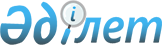 2024-2026 жылдарға арналған Ақкөл ауданы Қарасай ауылдық округінің бюджеті туралыАқмола облысы Ақкөл аудандық мәслихатының 2023 жылғы 25 желтоқсандағы № С 13-5 шешімі.
      Қазақстан Республикасының Бюджет кодексiнiң 9-1-бабы 2-тармағына, "Қазақстан Республикасындағы жергiлiктi мемлекеттiк басқару және өзiн-өзi басқару туралы" Қазақстан Республикасының Заңының 6-бабы 2-7-тармағына сәйкес, Ақкөл аудандық мәслихаты ШЕШІМ ҚАБЫЛДАДЫ:
      1. 2024-2026 жылдарға арналған Ақкөл ауданы Қарасай ауылдық округінің бюджеті тиісінше 1, 2 және 3-қосымшаларға сәйкес, соның ішінде 2024 жылға келесі көлемдерде бекітілсін:
      1) кірістер – 56 782,2 мың теңге, соның ішінде:
      салықтық түсімдер – 5 818,7 мың теңге;
      трансферттердің түсімдері – 50 963,5 мың теңге;
      2) шығындар – 57 988,6 мың теңге;
      3) таза бюджеттік кредит беру – 0,0 мың теңге;
      4) қаржы активтерімен жасалатын операциялар бойынша сальдо – 0,0 мың теңге;
      5) бюджеттің тапшылығы (профициті) – -1 206,4 мың теңге;
      6) бюджеттің тапшылығын қаржыландыру (профицитті пайдалану) – 1 206,4 мың теңге.
      Ескерту. 1-тармақ жаңа редакцияда - Ақмола облысы Ақкөл аудандық мәслихатының 12.06.2024 № С 23-5 (01.01.2024 бастап қолданысқа енгiзiледi) шешімімен.


      2. 2024-2026 жылдарға арналған Ақкөл ауданы Қарасай ауылдық округінің бюджетінде аудандық бюджеттен субвенциялар қарастырылғаны ескерілсін:
      2024 жылы – 24 835,0 мың теңге;
      2025 жылы – 25 344,0 мың теңге;
      2026 жылы – 25 241,0 мың теңге.
      3. Осы шешiм 2024 жылғы 1 қаңтардан бастап қолданысқа енгiзiледi. 2024 жылға арналған Қарасай ауылдық округінің бюджеті
      Ескерту. 1-қосымша жаңа редакцияда - Ақмола облысы Ақкөл аудандық мәслихатының 12.06.2024 № С 23-5 (01.01.2024 бастап қолданысқа енгiзiледi) шешімімен. 2025 жылға арналған Қарасай ауылдық округінің бюджеті 2026 жылға арналған Қарасай ауылдық округінің бюджеті 2024 жылға арналған облыстық бюджеттен аудандық маңызы бар қала, ауыл, ауылдық округ бюджеттерiне нысаналы трансферттер
      Ескерту. Шешім 4-қосымшамен толықтырылды - Ақмола облысы Ақкөл аудандық мәслихатының 12.06.2024 № С 23-5 (01.01.2024 бастап қолданысқа енгiзiледi) шешімімен.
					© 2012. Қазақстан Республикасы Әділет министрлігінің «Қазақстан Республикасының Заңнама және құқықтық ақпарат институты» ШЖҚ РМК
				
      Ақкөл аудандық мәслихатының төрағасы

Д.Салыбекова
Ақкөл аудандық мәслихатының
2023 жылғы 25 желтоқсандағы
№ С 13-5 шешіміне
1-қосымша
Санаты
Санаты
Санаты
Санаты
Сома мың теңге
Сыныбы
Сыныбы
Сыныбы
Сома мың теңге
Кіші сыныбы
Кіші сыныбы
Сома мың теңге
Атаулар
Сома мың теңге
1
2
3
4
5
I. КІРІСТЕР
56 782,2
1
Салықтық түсімдер
5 818,7
01
Табыс салығы
492,0
2
Жеке табыс салығы 
492,0
04
Меншiкке салынатын салықтар
4 240,4
1
Мүлікке салынатын салықтар
95,0
3
Жер салығы
57,0
4
Көлiк құралдарына салынатын салық
3 317,3
5
Бірінғай жер салығы
771,1
05
Тауарларға, жұмыстарға және көрсетілетін қызметтерге салынатын iшкi салықтар 
942,3
3
Табиғи және басқа да ресурстарды пайдаланғаны үшiн түсетiн түсiмдер
942,3
3
Негізі капиталды сатудан түсетін түсімдер
144,0
03
Жерді және материалдық емес активтерді сату
144,0
1
Жерді сату
144,0
4
Трансферттердің түсімдері
50 963,5
02
Мемлекеттiк басқарудың жоғары тұрған органдарынан түсетiн трансферттер
50 963,5
3
Аудандардың (облыстық маңызы бар қаланың) бюджетінен трансферттер
50 963,5
Функционалдық топ
Функционалдық топ
Функционалдық топ
Функционалдық топ
Сома мың теңге
Бюджеттік бағдарламалардың әкімшісі
Бюджеттік бағдарламалардың әкімшісі
Бюджеттік бағдарламалардың әкімшісі
Сома мың теңге
Бағдарлама
Бағдарлама
Сома мың теңге
Атауы
Сома мың теңге
1
2
3
4
5
II. Шығындар
57 988,6
01
Жалпы сипаттағы мемлекеттiк көрсетілетін қызметтер
25 654,0
124
Аудандық маңызы бар қала, ауыл, кент, ауылдық округ әкімінің аппараты
25 654,0
001
Аудандық маңызы бар қала, ауыл, кент, ауылдық округ әкімінің қызметін қамтамасыз ету жөніндегі қызметтер
25 654,0
07
Тұрғын үй-коммуналдық шаруашылық
28 334,5
124
Аудандық маңызы бар қала, ауыл, кент, ауылдық округ әкімінің аппараты 
28 334,5
008
Елді мекендердегі көшелерді жарықтандыру
26 457,0
009
Елді мекендердің санитариясын қамтамасыз ету
1 080,0
014
Елді мекендерді сумен жабдықтауды ұйымдастыру
797,5
12
Көлiк және коммуникация
4 000,0
124
Аудандық маңызы бар қала, ауыл, кент, ауылдық округ әкімінің аппараты 
4 000,0
013
Аудандық маңызы бар қалаларда, ауылдарда, кенттерде, ауылдық округтерде автомобиль жолдарының жұмыс істеуін қамтамасыз ету
1 500,0
045
Аудандық маңызы бар қалаларда, ауылдарда, кенттерде, ауылдық округтерде автомобиль жолдарын күрделі және ораташа жөндеу
2 500,0
15
Трансферттер
0,1
124
Аудандық маңызы бар қала, ауыл, кент, ауылдық округ әкімінің аппараты
0,1
048
Пайдаланылмаған (толық пайдаланылмаған) нысаналы трансферттерді қайтару
0,1
III. Таза бюджеттiк кредит беру 
0,0
IV. Қаржы активтерiмен жасалатын операциялар бойынша сальдо 
0,0
V. Бюджеттің тапшылығы (профициті)
-1 206,4
VI. Бюджеттің тапшылығын қаржыландыру (профицитті пайдалану)
1 206,4Ақкөл аудандық мәслихатының
2023 жылғы 25 желтоқсандағы
№ С 13-5 шешіміне
2-қосымша
Санаты
Санаты
Санаты
Санаты
Сома
мың теңге
Сыныбы
Сыныбы
Сыныбы
Сома
мың теңге
Кіші сыныбы
Кіші сыныбы
Сома
мың теңге
Атауы
Сома
мың теңге
1
2
3
4
5
I. КІРІСТЕР
29 425,0
1
Салықтық түсімдер
4 081,0
01
Табыс салығы
502,0
2
Жеке табыс салығы 
502,0
04
Меншiкке салынатын салықтар
3 568,0
1
Мүлікке салынатын салықтар
97,0
3
Жер салығы
58,0
4
Көлiк құралдарына салынатын салық
3 413,0
05
Тауарларға, жұмыстарға және көрсетілетін қызметтерге салынатын iшкi салықтар 
11,0
3
Табиғи және басқа да ресурстарды пайдаланғаны үшiн түсетiн түсiмдер
11,0
4
Трансферттердің түсімдері
25 344,0
02
Мемлекеттiк басқарудың жоғары тұрған органдарынан түсетiн трансферттер
25 344,0
3
Аудандардың (облыстық маңызы бар қаланың) бюджетінен трансферттер
25 344,0
Функционалдық топ
Функционалдық топ
Функционалдық топ
Функционалдық топ
Сома
мың теңге
Бюджеттік бағдарламалардың әкімшісі
Бюджеттік бағдарламалардың әкімшісі
Бюджеттік бағдарламалардың әкімшісі
Сома
мың теңге
Бағдарлама
Бағдарлама
Сома
мың теңге
Атауы
Сома
мың теңге
1
2
3
4
5
II. Шығындар
29 425,0
01
Жалпы сипаттағы мемлекеттiк көрсетілетін қызметтер
24 969,0
124
Аудандық маңызы бар қала, ауыл, кент, ауылдық округ әкімінің аппараты
24 969,0
001
Аудандық маңызы бар қала, ауыл, кент, ауылдық округ әкімінің қызметін қамтамасыз ету жөніндегі қызметтер
24 969,0
07
Тұрғын үй-коммуналдық шаруашылық
2 956,0
124
Аудандық маңызы бар қала, ауыл, кент, ауылдық округ әкімінің аппараты 
2 956,0
008
Елді мекендердегі көшелерді жарықтандыру
1 457,0
009
Елді мекендердің санитариясын қамтамасыз ету
1 080,0
014
Елді мекендерді сумен жабдықтауды ұйымдастыру
419,0
12
Көлiк және коммуникация
1 500,0
124
Аудандық маңызы бар қала, ауыл, кент, ауылдық округ әкімінің аппараты 
1 500,0
013
Аудандық маңызы бар қалаларда, ауылдарда, кенттерде, ауылдық округтерде автомобиль жолдарының жұмыс істеуін қамтамасыз ету
1 500,0
III. Таза бюджеттiк кредит беру 
0,0
IV. Қаржы активтерiмен жасалатын операциялар бойынша сальдо 
0,0
V. Бюджеттің тапшылығы (профициті)
0,0
VI. Бюджеттің тапшылығын қаржыландыру (профицитті пайдалану)
0,0Ақкөл аудандық мәслихатының
2023 жылғы 25 желтоқсандағы
№ С 13-5 шешіміне
3-қосымша
Санаты
Санаты
Санаты
Санаты
Сома
мың теңге
Сыныбы
Сыныбы
Сыныбы
Сома
мың теңге
Кіші сыныбы
Кіші сыныбы
Сома
мың теңге
Атауы
Сома
мың теңге
1
2
3
4
5
I. КІРІСТЕР
29 541,0
1
Салықтық түсімдер
4 300,0
01
Табыс салығы
512,0
2
Жеке табыс салығы 
512,0
04
Меншiкке салынатын салықтар
3 776,0
1
Мүлікке салынатын салықтар
98,0
3
Жер салығы
60,0
4
Көлiк құралдарына салынатын салық
3 618,0
05
Тауарларға, жұмыстарға және көрсетілетін қызметтерге салынатын iшкi салықтар 
12,0
3
Табиғи және басқа да ресурстарды пайдаланғаны үшiн түсетiн түсiмдер
12,0
4
Трансферттердің түсімдері
25 241,0
02
Мемлекеттiк басқарудың жоғары тұрған органдарынан түсетiн трансферттер
25 241,0
3
Аудандардың (облыстық маңызы бар қаланың) бюджетінен трансферттер
25 241,0
Функционалдық топ
Функционалдық топ
Функционалдық топ
Функционалдық топ
Сома
мың теңге
Бюджеттік бағдарламалардың әкімшісі
Бюджеттік бағдарламалардың әкімшісі
Бюджеттік бағдарламалардың әкімшісі
Сома
мың теңге
Бағдарлама
Бағдарлама
Сома
мың теңге
Атауы
Сома
мың теңге
1
2
3
4
5
II. Шығындар
29 541,0
01
Жалпы сипаттағы мемлекеттiк көрсетілетін қызметтер
25 085,0
124
Аудандық маңызы бар қала, ауыл, кент, ауылдық округ әкімінің аппараты
25 085,0
001
Аудандық маңызы бар қала, ауыл, кент, ауылдық округ әкімінің қызметін қамтамасыз ету жөніндегі қызметтер
25 085,0
07
Тұрғын үй-коммуналдық шаруашылық
2 956,0
124
Аудандық маңызы бар қала, ауыл, кент, ауылдық округ әкімінің аппараты 
2 956,0
008
Елді мекендердегі көшелерді жарықтандыру
1 457,0
009
Елді мекендердің санитариясын қамтамасыз ету
1 080,0
014
Елді мекендерді сумен жабдықтауды ұйымдастыру
419,0
12
Көлiк және коммуникация
1 500,0
124
Аудандық маңызы бар қала, ауыл, кент, ауылдық округ әкімінің аппараты 
1 500,0
013
Аудандық маңызы бар қалаларда, ауылдарда, кенттерде, ауылдық округтерде автомобиль жолдарының жұмыс істеуін қамтамасыз ету
1 500,0
III. Таза бюджеттiк кредит беру 
0,0
IV. Қаржы активтерiмен жасалатын операциялар бойынша сальдо 
0,0
V. Бюджеттің тапшылығы (профициті)
0,0
VI. Бюджеттің тапшылығын қаржыландыру (профицитті пайдалану)
0,0Ақкөл аудандық мәслихатының
2023 жылғы 25 желтоқсандағы
№ С 13-5 шешіміне
4-қосымша
Атауы
Сома мың теңге
Барлығы
26 128,5
Ағымдағы нысаналы трансферттер
26 128,5
оның iшiнде:
Мемлекеттік мекеменің ағымдағы шағындарын үшін
750,0
Елді мекендердегі көшелерді жарықтандыру
25 000,0
Елді мекендердегі сумен жабдықтауды ұйымдастыру
378,5